Dialogbaseret tilsyn Vindeby PilevejLene Ditlevsen byder velkommen til mødet og fortæller samtid at det er hendes sidste dialogbaseret tilsyn, da hun fratræder midt i januar 2024. der er igangsat en proces med en ny leder til Vindeby Pilevej.Der har været flere tilsyn i 2023 bl.a. Fra fødevarestyrelsen med en glad smiley, hvilket vi er rigtig glade for. Der spørges ind til dokumentation ift. fødevarestyrelsen og Lene Ditlevsen fortæller at vi skal sikre at fødevarerne og hygiejnen overholder de regler som fødevarestyrelsen anbefaler og at balancere i kun at dokumentere det der er nødvendig dokumentation.Der har været uanmeldt fagligt tilsyn v/ Svendborg Kommune, hvor vi har fået kryds i mindre mangler, som omhandler 2 borgere hvor deres forventninger til mål for opholdet på Vindeby Pilevej ikke var udfyldt, hvilket kan være svært for mange af vores borgere at udtrykke. Derudover var samtykke ved 2 borgere ikke opdateret korrekt men udfyldt, så alt i alt er vi tilfreds med rapporten.Der har været brandtilsyn, som forløb uden bemærkninger og den tilsynsførende ville endda ikke komme fremadrettet, da Plejecenteret består af små afdelinger. Det er videregivet til CETS som har den videre dialog med brandmyndighederne.Der orienteres om at politikerne har iværksat en gennemgang af alle Plejecentre ift. om Plejecenteret lever op til brandmyndighedernes krav. På Vindeby Pilevej er der foretaget små justeringer og der mangler at få udskiftet enkelte dele i kontor/kopirum. Ligeledes er der i sommer udskiftet detektorer på loftet.Bruger og pårørende rådet har været aktive om at arrangere sommerfest og høstfest. Sommerfesten foregik om aftenen med lækker grillmad som bruger og pårørenderåde var en del af sammen med personalet, så det var dejlig hjemmelavet mad. Høstfesten var med helstegt pattegris, hvor borgerne var med ude og se på at grisen blev stegt og nød maden efterfølgende.Der spørges ind til trivsel i bo-enhederne, hvor pårørende fortæller at de føler sig meget velkomne og er glade for samarbejde og glade for uopfordret at få en SMS fra personalet.Der fortælles at vi prøver at gøre det så hyggeligt og hjemligt som muligt ved bl.a. at tilrettelægge småkagebagning op til jul, at få mad ude fra en gang i mellem, som alle borgere nyder. Der er hjemmelavet mad på en af afdelingerne om aftenen hvor en pårørende er med til dette. Derudover laver vores fleksjobber lune retter flere gange over ugen, så madoplevelsen er en positiv oplevelse. Derudover besøgshund fra Trygfonden.En pårørende ønsker en skoleelev om eftermiddagen til hjælp til personalet. Tine Hildebrand fortæller at det prioriteres at skoleever får en god oplevelse og ikke indgår der hvor der er svært demente borgere, men mere på almindelige Plejecentre, da Svendborg komme gerne også ad den vej gerne vil rekruttere flere elever til Sosu området.I 2024 erstattes bruger- og pårørenderåd med Plejecenterråd. Områdeleder Tine Hildebrand fortæller, at plejecenterråd vil yderligere bestå af en personkreds fra lokalområdet der sammen med brugere og pårørende f.eks. kan søge fonde. Pårørende på møde byder straks ind med at et meget stort fjernsyn er på ønskelisten, og at der ønskes fondsmidler til at betale en musikterapeut der løbende kan underholde på Vindeby Pilevej, derudover ønskes midler til en gourmetkok, der engang i mellem kan tilberede ekstra lækker gourmetmad.For referatLene Ditlevsen, sektionslederReferatDeltagere:3 pårørende, Områdeleder Tine Hildebrand og Sektionsleder Lene DitlevsenAfbud:Fraværende:Mødedato:20 november 2023Social Sundhed og BeskæftigelseÆldreområdetPlejecenter Vindeby PilevejVindeby Pilevej 26, Tåsinge5700 Svendborg21. november 2023Ref. 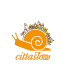 